OBCHODNÍ AKADEMIE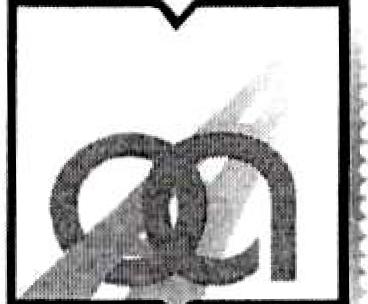  A STŘEDNÍ ODBORNÁ ŠKOLA LOGISTICKÁ, 
OPAVA, PŘÍSPĚVKOVÁ ORGANIZACE 
HANY KVAPILOVÉ 20 - PSČ 746 01VAŠ DOPIS ZNAČKY i ZE DNE	NAŠE ZNAČKA	VYŘIZUJE i 1 INKA	OPAVALatrach/181	2017-12-20ObjednávkaNa základě Vaší cenové nabídky, kterou přikládám, objednáváme u Vás náhradní ubytování ve Vašem penzionu STUDIO 58 pro naši zaměstnankyni Věru Latrach a její dvě děti (celkem tedy 3 osoby) v období cca od 2. 1. 2018 do cca 31. 3. 2018 z důvodu sanačních prací a jiných oprav ve školním bytě.Jednalo by se o apartmán typu COMFORT:měsíční pronájem Kč 16 000,00 včetně DPH/měsíc/3 osoby (již nebude účtována přistýlka);denní pronájem v případě započetí nového měsíce Kč 1 130,00 včetně DPH/noc/3 osoby (již nebude účtována přistýlka);při pobytu započetí více než polovinu nocí v měsíci bude částka rovna měsíčnímu pronájmu viz výše.Ing. Petr/Kyjovský ředitel školyVěra Latrachsprávce rozpočtu1TELEFON	BANKOVNÍ SPOJENÍ ČSOB OPAVA	NEJSME	IČ. 478 130 83		PLÁTCI DPH	DIČ CZ47813083STUDIO 58Horní náměstí 58 746 01 Opava